YAMAHA XV 1900 и третья передача.Проблема:
-разрушение шестерни третей передачи. Кто подвержен:-Stratoliner / Rider вплоть до 2009 года, включительно. (Он же: Midnight Star, Raider, Raider Bullet Cowl Cruiser, Raider S, Raider SCL, Raider S with Flames, Roadliner, Roadliner Midnight, Stratoliner, Stratoliner Deluxe, Stratoliner Midnight, Stratoliner S) Были и случаи после 2010 года, но это скорее были исключения чем правила.Причина:
- Херовый/не расчитанный сплав шестерни. Когда:
- Когда угодно. У кого-то на 10 тысячах, у кого-то на 120. У кого-то больше и пока ломаться не думаетКак проявляется:- Стук при движении на третей передаче. У кого-то слабый, у кого-то сильный, отдающий в раму, подножки и пр. Смотря сколько зубов сломало. Вывешиваем заднее колесо, включаем третюю передачу, пока мотор крутит колесо на холостых - слушаем. Ищем металлический, постоянный стук, обычно глухой, прямая зависимость от скорости. Стук со стороны коробки (задняя часть мотора, в районе точки подключения средней передачи).Лечение:- Снимать и половинить мотор. Без вариантов. Коробка в одном картере с мотором, потому - снятие мотора.Можно ли ездить:- С умершей третей передачей, как правило, народ еще какое-то время ездит. У кого-то все ок. У кого-то осколки ухерачивают мотор, фактически на стоимость замены мотора на живой бу из штатов. Как повезет. Я бы не рекомендовал ездить.Сколько стоит:- Запчасти где-то на 50-60 тысяч (ну, очень примерная цифра, плюс-минус, просто чтобы понимать маштаб катастрофы). + работа - тут уж как договоришься Можно ли самому:- Если есть инструмент и опыт переборки моторов (авто, мото, не важно) и руки из нужного места - там нет ничего сверхестественного.Профилактика:- Перебрать превентивно  Ну или если есть повод залезть в мотор - поменять сразу и шестерню.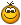 Замены, запчасти:- Варианта два: официальная замена (содержит в себе две шестерни - третей передачи + парная для нее) и покупка 2-х тех же шестеренок с 2010 года. Деньги одинаковы. Встает и то и то без проблем.Процесс замены, краткий пересказ:А так же некоторые картинки и описание как и что делали.. Тут так, "в двух словах" 
Моем мотоцикл. Особенно тщательно снизу. Керхером и тщательно )) Разбирать грязный мотор - совсем не здорово ))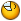 Сливаем масло (отовсюду: 2 болта с картера, один с маслобака, один - со средней передачи) сдергиваем гайку ведущего шкива (пока ремень еще одет). Разбираем все до мотора )) Всю навеску, боковые кронштейны, отключаем всю проводку, снимаем эирбокс, снимаем все масляные магистрали, кронштейн под ведущим шкивом, маслофильтр с радиатором и передним кронштейном мотора, топливный бак с насосом и пр. и пр.
Открываем крышку средней передачи, снимаем шестерни с цепью, снимаем среднюю передачу вместе с маслобаком. Снимаем клапанные крышки голов. Инжектор можно оставить, но лучше тоже удалить. Откручиваем крепления двигателя, вынимаем двигатель влево. Сначала приподнимаем, потом вынимаем нижнюю часть, лишь потом верх (иначе будут мешаться головы. можно и сразу снять все это, но неудобно). Первый раз нужно два-три не сильно хилых людей + человек который поможет, придержит раму. Возможно и вдвоем сделать, но больше народу - удобнее Снимаем головы и цилиндры. Во время снятия голов - обратить внимание как стоят штанги-толкатели клапанов (от какого коромысла на какой гидрик ставится). + они имеют разную длину и помечены цветами, но не всегда эти цвета остаются в первозданном виде..

Мотор разбирается со стороны крышки сцепления.  Из сложного - раскрутить гайку корзины сцепления. Или ударный гайковерт или монтажкой держать корзину (очень аккуратно - она аллюминевая и на ура ломается). Разобрали мотор под крышкой сцепления, открутили болты крепления половинок картера изнутри и снаружи, со стороны генератора, колем картер пополам. Видим два вала коробки и копирный вал. Вынимаем направляющие вилок, вилки. Снимаем стопора, вытаскиваем умершие шестерни, меняем, ставим назад (парная шестеренка третей передачи - не вседа страдает). Ищем осколки. Или металлическая "каша" на сетке маслофильтра или куски где-то внутри картера. Как повезет  Осматриваем остальное все)
Обязательно (ОБЯЗАТЕЛЬНО, КАРЛ!) снимаем и вскрываем маслонасос на предмет наличия задиров/царапин/стружки..Можно поменять поршневые кольца (раз уж залезли  стоят они не дорого). Проверяем на люфт вкладыши. Осматриваем цилиндр на предмет хона. Если нету - везем на замер и обновление хона. Иначе колечки прослужат не так долго, как хотелось бы..
Чистим кромки, обезжириваем, наносим Loctite 510 на кромку, закрываем картер, собираем. Излишки - смоет маслом. Сам по себе 510-й локтайт не твердеет. Только в стыке меттала и без наличия воздуха. Использовать ли силиконовый герметик - я бы не стал.
Собираем мотор, ставим обратно, собираем все в обратном порядке.
Можно попутно обслужить голову (маслосьемные колпачки, притирка клапанов, регулировка зазоров)Ньюансы:
- Штанги-толкатели коромысел клапанов. Писал выше.- Моменты затяжки. Там где написано 10Нм - там действительно 10. И именно динамометрическим ключем. Картер аллюминевый - резьба срывается на ура, от руки. Не перестараться с моментами. Все "большие" моменты - так же по мануалу.
- Обратить внимание как стоит пакет сцепления - собрать все правильно - Не проебать шарик из механизма толкателя-выжима сцепления- Не сломать корзину при откручивании или закручивании ее гайки. Лучше, конечно, использовать спешал-тулз, но у кого он есть? )) Не забыть застопорить нормально эту гайку.
- Оччень геморройно выкручивать некоторые болты из крышки головы. Запомнить какие это болты и ставить крышку с уже вставленными. Иначе потом не засунуть - мешает рама.
- Ничего не про.бать  … Шайбочки, прокладочки и пр.Инструмент:- Динамометрические ключи от 10 до 150-ти.Остальное - стандартный набор Требуемые запчасти: 1D7-11182-00-00 - прокладка верхней части гбц - 2шт1D7-11193-00-00 - прокладка крышки гбц - 2шт1D7-11181-00-00 - прокладка гбц - 2шт1D7-11351-00-00 - прокладка под цилиндр - 2шт2H7-16385-00-00 - стопорное кольцо сцепления - 1шт90179-22010-00 - гайка корзины сцепления - 1шт1D7-15451-00-00 - прокладки крышки сцепления - 1шт1D7-15461-00-00 - прокладка крышки генератора - 1шт1D7-14467-00-00 - прокладка впуска (инжектора) - 2шт1D7-17929-00-00 - прокладки крышки средней передачи - 1шт1D7-11610-00-00 - кольца поршневые, комплект - 2шт93440-32063-00 - стопор шестерни кпп 1шт1D7-17131-10-00 - шестерня третей - 1шт1D7-17231-20-00 - парная шестерня третей - 1шт93102-42008-00 - сальник ведущего шкива - 1шт90179-22016-00 - гайка ведущего шкива - 1шт90179-22016-00 - гайка вала средней передачи - 1шт93210-85M32-00 - уплотнительное кольцо средней передачи - 1шт
+ масло в мотор 20w50 only! В оригинале у МамыЛюбы идет полусинтетика. Но и на синтетических маслах моторы работают неплохо., масляный фильтр, масло в среднюю передачуКак-то так  При вопросах – велкам к Нам. Расскажем покажем.. Хотя посмотреть Вы и так сможете, вот по этой ссылке: https://youtu.be/c26uHlnyl04.С Уважением Мастерская AMRW =)